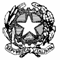 Ministero dell’Istruzione, dell’Università e della RicercaUfficio Scolastico Regionale per Istituto Professionale di Stato per i Servizicommerciali, socio-sanitari, per l’enogastronomia e l’ospitalità alberghiera“Graziella Fumagalli”Via della Misericordia, 4 – 23880 CASATENOVO (LC)Tel. 039 9205385 – C.F. 94024420138E-mail  lcrc02000l@istruzione.it - PEC  lcrc02000l@pec.istruzione.itRICHIESTA DI PERMESSO DI USCITA ANTICIPATAIl sottoscritto _______________________________________________  genitore dell’alunno  ________________________ iscritto alla classe ____   sez. ___ indirizzo ________________ richiede per suo figlio il permesso di USCITA ANTICIPATAdi ________ MINUTIper l’intera settimananei seguenti giorni: ___________________________________________________a tale scopo precisa quanto segue:abitazione: via _________________________ n. ___ città ______________________linea di trasporto usata ___________________________________________________eventuale seconda linea __________________________________________________orario e luogo di partenza del mezzo : orario __________ luogo __________________orario di partenza del mezzo successivo a quello usato : ________________________orario approssimativo d’arrivo a casa – ore : _________________________________ Data									Il genitore____________________						___________________Si allega fotocopia dell’orario del mezzo usato.Vista la richiesta che precede, SI AUTORIZZA l’uscita anticipata alle ore _____________.Casatenovo, ______________					IL DIRIGENTE SCOLASTICO									           Renzo IZZI